TORRES STRAIT ISLAND REGIONAL COUNCIL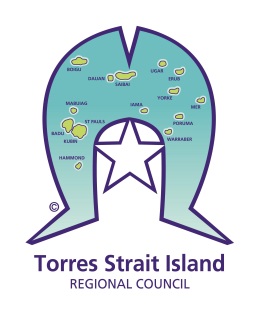 APPLICATION FOR PRESCRIBED ACTIVITY PERMITIf you require assistance regarding this application please contact your local Council office, or call Council’s the Legal Services Division on (07) 4034 5734.New permit:			Renewal of an existing permit:					Issue date of previous permit:             /            /           Reference:     Please check the Schedule relevant to your prescribed activity to ensure all necessary documents and materials noted in the Schedule accompany your application.The Schedules to prescribed activities under Subordinate Local Law No 1 (Administration) 2019 are located on the Council website: http://www.tsirc.qld.gov.au/your-council/laws-obligations/local-law-permits.Please ensure you address all criteria noted in the relevant Schedule. If you require more space, please attach additional pages.If the prescribed activity has an application fee and you wish to request a fee waiver, on what grounds are you requesting the waiver? Please tick appropriate: the prescribed activity is a not-for-profit event financial hardship other reason - please specify:	I hereby seek Council approval for the following prescribed activity or activities:It is an offence for a person to provide information in or in connection with an application that is, to the person’s knowledge, false or misleading. In making this application, you acknowledge that Council will rely upon all representations given in this application by you in assessing whether or not to approve the application.  You confirm that all representations are true and correct to the best of your knowledge at the time of making this application. APPLICATION FEES Permits will not be granted until the application fee is paid.  The application fee is a cost recovery fee under the Local Government Act 2009 (Qld) and covers the cost of the Processing Officer receiving the application and the Authorising Officer assessing the application only. The application fee is non-refundable regardless of whether a permit is or is not granted.  INFORMATION PRIVACY STATEMENTYour personal information is protected by law and can only be released to someone else where authorised by law or where you give your permission. Council is collecting personal information contained in this document for the purpose of processing your application. This collection of personal information is authorised by law under the Local Government Act 2009 (Qld). It is Council’s usual practice that personal information contained in this document is disclosed to the Queensland Government as part of its regulatory requirements under the Local Government Act 2009 (Qld) and Local Government Regulation 2012 (Qld).Please ensure that you attach to this application:documents and materials specified in the applicable Scheduleproof that the applicant currently holds any separate approvals relating to the prescribed activity, if required under another lawthe application fee
PAYMENT METHODSEFTPOS or credit card payment at your local Divisional Council OfficeElectronic funds transfer:Account name:	TSIRC GFBSB:	084 951Account No:	75 243 4776Enquiries to:Torres Strait Island Regional CouncilPO Box 7336CAIRNS QLD 4870 - attention: Legal Services Division - fax: (07) 4034 5750Name(s) of applicant(s):Address of applicant(s):Contact details: Phone:    Email:    Fax:   Mobile:	    Prescribed activityScheduleApplication fee Select applicableAlteration or improvement to local government controlled areas and roads 7$285.00Commercial use of local government controlled areas and roads – (a) general8$143.00Commercial use of local government controlled areas –       (b) landing  and mooring approvals 8$143.00Establishment or occupation of a temporary home 9$143.00Installation of advertising devices 10$143.00Keeping of animals where permit is required11$143.00Operation of camping grounds 12$285.00Operation of caravan parks 14$285.00Operation of cemeteries 15$285.00Operation of public swimming pools 16$285.00Operation of shared facility accommodation 17$285.00Operation of temporary entertainment events18$143.00Disturbance of human remains buried outside a cemetery 19nilBurial or disposal of human remains outside a cemetery20nilDisturbance of human remains in a local government cemetery 21nilDriving or leading of animals to cross a local government controlled area or road 22$71.00Depositing of goods or materials on a local government controlled area or road 23nilHolding of a public place activity24nilBringing or driving motor vehicles onto a park or reserve25nilBringing or driving prohibited vehicles onto motor vehicle access areas26nilCarrying out works on a road or interfering with a road or its operation 30$285.00Undertaking scientific research in a trust area32nilCamping within a camping site in a trust area 33nilI hereby agree to comply with all conditions specified in the applicable schedule as extracted from Subordinate Local Law No 1 (Administration) 2019Signature of applicant(s):Date: